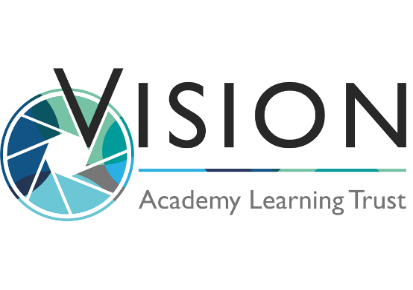 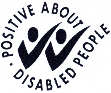 APPLICATION FOR APPOINTMENT AT: ……………………………………………………..SCHOOLApplicants are required to complete ALL parts of this form 
Please refer to the candidates guide for completion of this application form  Candidates Guide for Completion of the Application Form and Equal Opportunities and Monitoring StatementPlease read the following before completing your application form
Application for the post of:  ________________________________________________Where did you hear about this vacancy? _______________________________________Surname(s) (Block Capitals)Initials:Permanent addressContact Numbers:Home:Contact Numbers:Work:Contact Numbers:Mobile:Email:Do you hold a full driving licence?  Do you have access to a vehicle during your working day?    Yes    No   Yes    No  Address for correspondence (if different from permanent address)When could you commence duties if appointed?DISCLOSURE INFORMATION (only if a DBS check is required for the post applied for)DISCLOSURE INFORMATION (only if a DBS check is required for the post applied for)Do you hold a DBS Certificate?	*YES          NO  Have you subscribed to the update service?*YES          NO  If yes:Certificate Number: Date of Certificate: Please indicated level of check 		*Standard         or   Enhanced   Please indicate workforce to which it applies	*Child       Adult       Child and Adult     Other Education (Applicants should be prepared to produce evidence of qualifications held)Education (Applicants should be prepared to produce evidence of qualifications held)Education (Applicants should be prepared to produce evidence of qualifications held)Education (Applicants should be prepared to produce evidence of qualifications held)Give details (including dates) of Secondary Schools, Colleges and Universities attended and particulars (including dates) of Qualifications obtained.  Please include any qualifications that are ongoing.Give details (including dates) of Secondary Schools, Colleges and Universities attended and particulars (including dates) of Qualifications obtained.  Please include any qualifications that are ongoing.Give details (including dates) of Secondary Schools, Colleges and Universities attended and particulars (including dates) of Qualifications obtained.  Please include any qualifications that are ongoing.Give details (including dates) of Secondary Schools, Colleges and Universities attended and particulars (including dates) of Qualifications obtained.  Please include any qualifications that are ongoing.DatesDatesName of Course and Secondary School/College/University AttendedQualifications obtainedFromToName of Course and Secondary School/College/University AttendedQualifications obtainedTraining/Education Courses 
Give details of additional training which is relevant to the role you are applying for and any courses attended; please include dates, nature, and duration (full or part time) and name of organising body.Training/Education Courses 
Give details of additional training which is relevant to the role you are applying for and any courses attended; please include dates, nature, and duration (full or part time) and name of organising body.Training/Education Courses 
Give details of additional training which is relevant to the role you are applying for and any courses attended; please include dates, nature, and duration (full or part time) and name of organising body.Membership of Professional / Technical BodiesMembership of Professional / Technical BodiesMembership of Professional / Technical BodiesNameDate(s)Grade(s) / Class of MembershipCurrent Post (or last employment where applicable)Current Post (or last employment where applicable)Current Post (or last employment where applicable)Current Post (or last employment where applicable)Current Post (or last employment where applicable)Current Post (or last employment where applicable)Name and Address of Employer:Name and Address of Employer:Name and Address of Employer:Dates of EmploymentDates of EmploymentDates of EmploymentFrom: To:From: To:From: To:Job TitleJob TitleJob TitleBrief Details of ResponsibilitiesBrief Details of ResponsibilitiesBrief Details of ResponsibilitiesCurrent Salary and Salary ScaleCurrent Salary and Salary ScaleCurrent Salary and Salary ScaleReason for leaving/seeking alternative employmentReason for leaving/seeking alternative employmentReason for leaving/seeking alternative employmentEmployment HistoryPlease list in chronological order and account for any gaps in employment including any voluntary work undertakenEmployment HistoryPlease list in chronological order and account for any gaps in employment including any voluntary work undertakenEmployment HistoryPlease list in chronological order and account for any gaps in employment including any voluntary work undertakenEmployment HistoryPlease list in chronological order and account for any gaps in employment including any voluntary work undertakenEmployment HistoryPlease list in chronological order and account for any gaps in employment including any voluntary work undertakenEmployment HistoryPlease list in chronological order and account for any gaps in employment including any voluntary work undertakenDatesDatesEmployerEmployerJob Title and Main Duties of RoleReason for leavingFromToEmployerEmployerJob Title and Main Duties of RoleReason for leavingReferees:State position, status, names and addresses of two independent referees who can be asked for information about you. One of the referees must be your current or most recent employer. (Please refer to the guidance notes for further information on referees)Referees:State position, status, names and addresses of two independent referees who can be asked for information about you. One of the referees must be your current or most recent employer. (Please refer to the guidance notes for further information on referees)Referee 1Referee 2Name:Name:Position:Position:Address:Address:Post Code:Post Code:Tel No:Tel No:Email:Email:Can this referee be contacted prior to interview?     YES/NOCan this referee be contacted prior to interview?  YES/NOPlease note that an offer of appointment is conditional upon receipt of a least two satisfactory references Please note that an offer of appointment is conditional upon receipt of a least two satisfactory references DisabilityWe are positive about disability and welcome applications from disabled people. Please answer the question below on disability which we include to establish whether we need to make adjustments to enable you to take part in the selection process; take positive action in supporting employment for disabled people; establish whether you will be able to carry out a function that is intrinsic to the work concerned and/or establish that you have a disability where this is an occupational requirement (Section 60 of the Equality Act 2010 refers.) As a Disability Symbol User, the school undertakes to interview any applicant who declares a disability as detailed on the Application for Employment and who meets the essential (minimum) criteria for the Job.Do you consider yourself to be a person with a disability as described by the Equality Act 2010?  Yes    No  Additional InformationPlease state your reasons for applying for this rolePlease provide details of the skills, knowledge and experience that makes you suitable for this role.  (Please make reference to the person specification and include examples where possible)Rehabilitation of Offenders Act 1974 (Exemptions) Order 1975 (2013) / Prohibition of TeachersThe position for which you are applying involves contact with children and is exempt from the Rehabilitation of Offenders Act 1974 and all subsequent amendments (England & Wales). You are not therefore entitled to withhold information about unspent cautions, ‘bind-overs’ or any criminal convictions including any that would otherwise be considered ‘spent’ under the Act.Have you ever been convicted of any offence or ‘bound-over’ or given a caution?      Yes      NoIf Yes, please provide details on a separate sheet and attach it to this application form in a sealed envelope marked ‘Confidential Disclosure’ I understand that if my application is successful I will be required to obtain a DBS Disclosure at the appropriate level.Have you ever been prohibited from teaching by the Secretary of State?     Yes      No Childcare Disqualification Regulations 2018Have you ever been disqualified under the Childcare Disqualification regulations in the Childcare Act 2006?      Yes      NoEligibility to Work in the United Kingdom To ensure this school complies with legislation, you will be required to provide documentary evidence showing that you are entitled to work in the United Kingdom. Are there any restrictions regarding your right to work in the UK?      Yes      No   If yes, please give details: Privacy Statement All information collected on this form is processed in accordance with GDPR REC 4.1.4 Privacy Notice Vision Workforce. This can be read on https://valt.org.uk/privacy-policies/  A print version is available on request. The personal data collected will be used to consider your application for employment within Vision Academy Learning Trust. If you are shortlisted, contact will be made with the referees you supply on this form and a confidential reference will be sought from them.Recruitment Equality MonitoringThe monitoring of applications for the purpose of equal opportunities is a practice recommended by the Equality and Human Rights Commission. Vision as an employer is obliged by the Public Sector Equalities Duty to uphold the Equalities Act 2010. We request equality monitoring information on the Recruitment Equality Monitoring Form; this is submitted anonymously on the following page. You may choose to withhold this information if you wish. Relationships If you are related to any Elected Member or senior officer of The VISION Academy Learning Trust, a member of the Senior Leadership Team within School or a member of the schools Governing Body, please state below his/her name(s) and the relationship. (This does not prevent such persons from giving as a reference a written testimonial of your ability, experience or character, for submission to the School with your application for employment).Name:                                                Position:                                              Relationship: Declaration: I hereby apply for employment with The VISION Academy Learning Trust. To the best of my knowledge all the particulars I have given are true. I understand that the deliberate provision of false information may disqualify me from employment or render me liable to instant dismissal if coming to light after my employment. I also understand that canvassing of Elected Members, senior officers of The VISION Academy Learning Trust, a member of the Senior Leadership Team Members or employees of the school, whether done directly or indirectly, will result in this application being disqualified.Name:                                                                                                      Date:  GeneralYour application will be assessed against the criteria listed on the person specification.We do not accept CVs as part of your application; you must complete the application form Make sure all sections are completed clearly and as fully as possible.Make sure your application relates to the person specification.If you run out of space you may use additional pages unless stipulated elsewhere Make sure your application form is returned by the closing date.Keep a copy of your application; it will be useful to refer to for preparation if you are called for interview.If you have a disability that prevents you from completing the application form please contact the school in the first instance.Current legislation means that you will be required to provide documentary evidence for example National Insurance Number; showing that you are entitled to work in the United Kingdom. If you are short listed you will be asked to provide this at your interview.Education/Education CoursesIn providing this detail applicants must be prepared to produce evidence of qualifications that are essential to the post.Any Education courses that are listed should be relevant to the position.Previous Posts / Teaching Posts HeldPlease state in chronological order all of your previous jobs/teaching positions the dates, post and salary details and the name of your current or last employer/school. In the other experience section please account for all time since you left school, college or university. List your jobs with the most recent first, stating month and year and mentioning any gaps in employment. Include voluntary work particularly if you have not been in paid workRelationships and ReferencesPlease complete these sections fully and clearly. This is important contact information.We need to know if you are related to anyone within the school, a member of The VISION Academy Learning Trust. This is to ensure that you are neither disadvantaged nor favoured in your application. You must not canvass any member of this school, or the VISION Academy Learning Trust employee to gain employment. This will disqualify your application.Referees must be able to produce information about your suitability for the post. References provided by relatives, friends or people with whom you live are not acceptable.You will need to provide the names of two referees. One referee must be your current or most recent employer. The second referee should be a previous employer or someone who can give information about you that is relevant to the job. If you are a school or college leaver please give the name of your head teacher or tutor. Alternatively if you have had other part time work the person you worked for may be prepared to act as referee.It is advisable to contact your referees at an early stage to let them know that you wish to give their name and ensure that they are willing to act as a referee.If you are short listed, contact will be made with the referees you supply on the application form. If, however, you prefer that we should not contact a referee prior to interview, please say so on the application form.Please note that an offer of appointment is conditional upon receipt of a least two satisfactory references                  Return of Applications Please ensure that your completed application form is submitted by the closing time on the closing date ideally to vacancies@valt.org.uk:If you are not called for interview within 30 days of the closing date please assume that you have been unsuccessful in your application.Late applications will not normally be considered. 